		Advanced Language Arts 6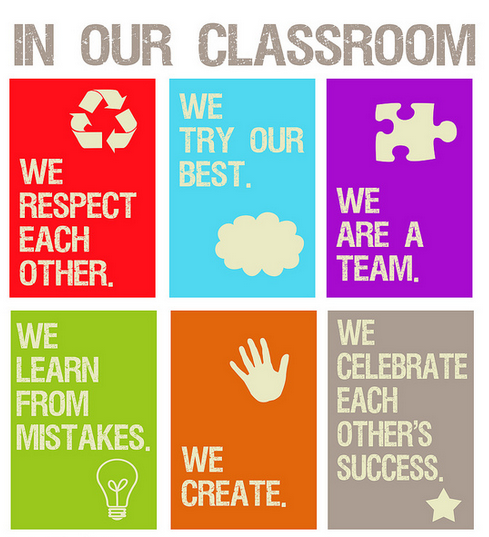 http://www.michigan.gov																																											3 STEPS TO TAKE WITH A GRADE CONCERNCheck your grade onlineCheck your grade online. Review each assignment grade and comments entered by the teacher.Talk to your childAsk your child see his/her language arts binder so that you can review his/her assignments together. Take note of the corrections and notes written on each assignment.Student initiativeIf questions remain, please have your child see me in person.  I will be happy to go through his/her grade and make suggestions for improvement.-------------------Please cut and return to your language arts teacher ----------------------We have read and discussed the information in the syllabusStudent Name: ______________________________ Hour: ______      ________________________				______________________Please provide an email where you would like to receive classroom updates._____________________________________________________________ Email address_____________________________________________________________ Email address